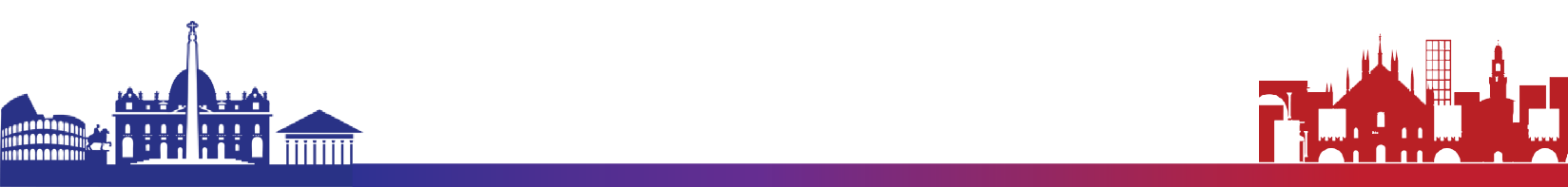 VII AIA-CAM PRE-MOOT2nd Virtual Edition3-4 March 2022TEAM REGISTRATION FORMplease fill in and return by  19 December 2021 at the latestvia e-mail: aiacam.premoot@gmail.com[Name of the University] [Team contact person (name, telephone number and e-mail address)] [Names of coaches, their respective availability to act as arbitrator, and their email address] We hereby certify to be officially enrolled in the Willem C. Vis International Commercial Arbitration Moot We cannot participate at the practice rounds (cross out where you cannot join the hearing session):***If any of the above-mentioned time-slots does not fit your team’s arrangements, please indicate so in the Comments section of the form.Are your coaches available to arbitrate?If yes, please indicate here below the availabilities Coach 1 can arbitrate on: Coach 2 can arbitrate on: LIST OF TEAM MEMBERS: Please specify the approximate number of team members and their email addressesCOMMENTS SECTION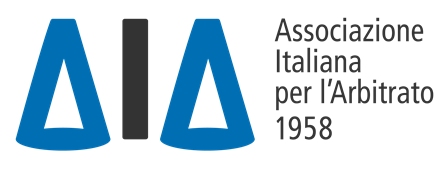 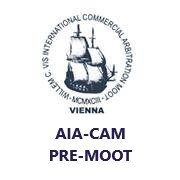 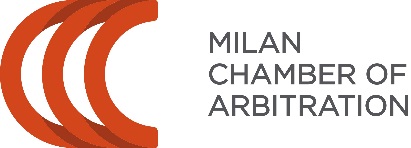 Info:The AIA-CAM Pre-Moot Organisersaiacam.premoot@gmail.comwww.facebook.com/aiacampremoot 3 March 20224 March 202214.30-16.00 16.30-18.003 March 20224 March 202214.30-16.00 Round 1 14.30-16.00 Round 3 16.30-18.00Round 216.30-18.00Round 43 March 20224 March 202214.30-16.00 Round 1 14.30-16.00 Round 3 16.30-18.00Round 216.30-18.00Round 4